«Викторина по сказкам А. С. Пушкина»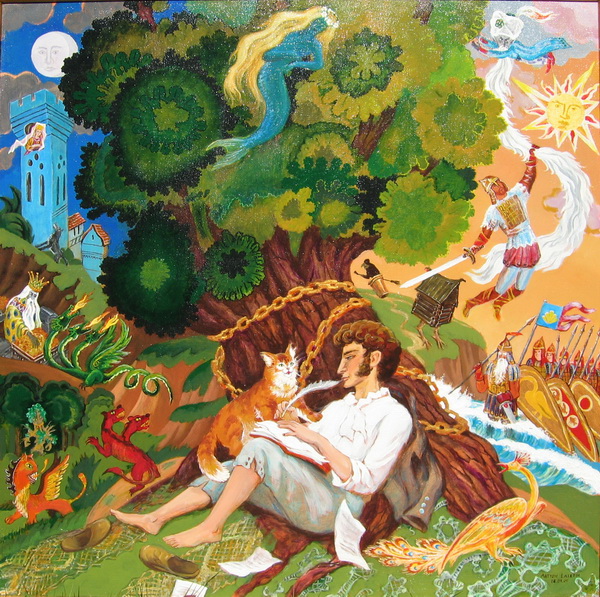 Цели: - подвести итог серии занятий по сказкам А. С. Пушкина; - систематизировать знания детей о творчестве Пушкина посредством игры- викторины;- прививать интерес детей к литературному чтению; - формировать умение детей работать в команде, передавать эмоции в движении, чувствовать взаимосвязь стихов, музыки и танца.Задачи:Образовательная:1. Закрепить знания детей о произведениях А. С. Пушкина, вызвать интерес к произведениям писателя;2. Формировать связную речь, обогащать словарь детей.Развивающая:1. Развивать внимание, мышление, память, слуховое и зрительное внимание.2. Развивать навыки коллективной работы.3. Развитие мелкой моторики, логики и творчества.Воспитательные:Воспитывать доброжелательные отношения в детском коллективе.Программное содержание: - продолжать знакомство с творчеством А. С. Пушкина, обучать детей умению грамотно и аргументированно отвечать на вопрос. - развивать речь, мышление, творческие способности. - воспитывать интерес к творчеству русских поэтов.Оборудование:Иллюстрации к сказкам А. С. Пушкина (пазл).«Чудесный мешочек» с вещами: зеркало, яблоко, рыба, веревка, корона, петушок.Фишки для команд.Яблоки + 2 тарелки пластмассовые.10 рыбок пластмассовых + 2 платка (синих).4 обруча.2 шапочки петушка.2 конуса.Предварительная работа.Чтение сказок А. С. Пушкина:«Сказка о рыбаке и рыбке»«Сказка о мертвой царевне и о семи богатырях»«Сказка о царе Салтане»«Сказка о золотом петушке»«Сказка о попе и работнике его Балде».